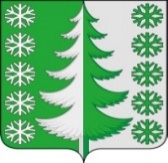 Ханты-Мансийский автономный округ - ЮграХанты-Мансийский муниципальный районмуниципальное образованиесельское поселение ВыкатнойАДМИНИСТРАЦИЯ СЕЛЬСКОГО ПОСЕЛЕНИЯПОСТАНОВЛЕНИЕот 28.11.2023                                                                                                      № 69 п. ВыкатнойО внесении изменений в постановление администрации сельского поселения Выкатной от 09.01.2020 № 2 «Об утверждении Положения о размерах, порядке и условиях предоставления отдельных дополнительных гарантий лицам, замещающим должности муниципальной службы в органах местного самоуправления сельского поселения Выкатной»В соответствии с Федеральным законом от 2 марта 2007 года № 25-ФЗ «О муниципальной службе в Российской Федерации», Законом Ханты-Мансийского автономного округа – Югры от 20 июля 2007 года № 113-оз «Об отдельных вопросах муниципальной службы в Ханты-Мансийском автономном округе – Югре, Уставом сельского поселения Выкатной, в целях регулирования правоотношений, связанных с дополнительными гарантиями для лиц, замещающих должности муниципальной службы в органах местного самоуправления:1. Внести в приложение к постановлению администрации сельского поселения Выкатной от 09.01.2020 № 2 «Об утверждении Положения о размерах, порядке и условиях предоставления отдельных дополнительных гарантий лицам, замещающим должности муниципальной службы в органах местного самоуправления сельского поселения Выкатной» следующие изменения:1.1. Подпункт 1 пункта 2 статьи 2 изложить в следующей редакции:«1) для муниципальных служащих - в размере 70 процентов от фактической стоимости санаторно-курортного обслуживания, но не более 3851 рублей за 1 сутки пребывания в организации, предоставляющей санаторно-курортные услуги на 1 человека;»;1.2. Подпункт 2 пункта 2 статьи 2 изложить в следующей редакции:«2) несовершеннолетним детям муниципального служащего - в размере 50 процентов от фактической стоимости санаторно-курортного обслуживания, но не более 2117 рублей за 1 сутки пребывания в организации, предоставляющей санаторно-курортные услуги на 1 человека.».2. Настоящее постановление вступает в силу после его официального опубликования (обнародования) и распространяется на правоотношения, возникшие с 1 января 2023 года.Глава сельскогопоселения Выкатной                                                                       Н. Г. Щепёткин